SELF-DECLARATION FORM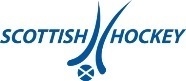 THIS IS THE FIRST STEP IN BECOMING A MEMBER OF THE PVG SCHEME – PLEASE NOTE THIS IS NOT THE ACTUAL PVG APPLICATION FORMScottish Hockey is committed to the welfare and protection of children and has a duty to ensure the suitability of any individual who works with children.  To fulfil this duty we would ask that you complete the following information. I hereby declare and represent that, except those disclosed below, I have not at any time, either in the UK or abroad, been found guilty or been convicted by a court of any offence concerning children, nor bound over, placed on probation or a deferred sentence, or discharged either conditionally or absolutely in relation to such offences.  I also declare that I am not, to my knowledge, or have ever been, subject of an investigation in relation to such offences except those disclosed below. PLEASE NOTE: Candidates are required to disclose any unspent convictions or cautions and any spent convictions for offences included in Schedule A1, ‘OFFENCES WHICH MUST ALWAYS BE DISCLOSED’ of the Rehabilitation of Offenders Act (Exclusions and Exceptions) (Scotland) Amendment Order 2105.  Candidates are not required to disclose spent convictions for offences included in Schedule B1, ‘OFFENCES WHICH ARE TO BE DISCLOSED SUBJECT TO RULES’ until such time as they are included in a higher level disclosure issued by Disclosure Scotland. If this relates to you please proved details below.The Data Protection Act 1998 requires that you are informed about how your personal information will be used. For the purposes of child wellbeing/child protection matters, the club may share information about you with Scottish Hockey and/or National (UK) Governing Body where it has been alerted to circumstances that might affect your status as a member of the PVG scheme for regulated work with children and/or protected adults or your suitability to carry out the regulated work role for which you have applied/been appointed or already doing. In the event such sharing is deemed necessary, it will normally only be carried out between the registered Child Protections Officers in the Club and Scottish Hockey.I hereby give my consent to Scottish Hockey requesting a PVG Scheme Record/Scheme Record Update (as appropriate under the PVG Scotland Act 2007) for the purposes of verifying the replies given in this declaration, including enquiries of any relevant authority. I agree to inform Scottish Hockey (Head of Child Protection) if I am convicted of an offence after completing this form.  I understand that failure to do so may lead to the immediate suspension of my work with children and/or the termination of my services. I agree to abide by Scottish Hockey’s Code of Conduct and Child Protection Policy, Procedures and Guidelines.I agree to abide by the conditions above and certify that the information contained in this form is true and correct to the best of my knowledge and I realise that any false information on wilful omissions may lead to the immediate suspension of my work for the organisation and/or the termination of my services.  Signed: _________________________________________ Counter Signed if Under 16:_________________________________ Date: ____________IF YOU ARE UNDER 16 PLEASE HAVE YOUR PARENT OR GUARDIAN COUNTERSIGN PLEASE RETURN THIS FORM TO YOUR CLUB’S CHILD PROTECTION OFFICER WHO WILL ISSUE YOU WITH A PVG APPLICATION FORMAre you already a member of the Protection of Vulnerable Groups (PVG) scheme? PLEASE NOTE THAT THE PVG SCHEME CAME INTO OPERATION IN MARCH 2011 AND IS NOT AN ENHANCED DISCLOSUREThis will affect which application form you are given. If you are already a member you will need to know your PVG membership number when completing the application. It is on your existing certificate or you can call Disclosure Scotland 03000 2000 40 to find out.  YESAre you already a member of the Protection of Vulnerable Groups (PVG) scheme? PLEASE NOTE THAT THE PVG SCHEME CAME INTO OPERATION IN MARCH 2011 AND IS NOT AN ENHANCED DISCLOSUREThis will affect which application form you are given. If you are already a member you will need to know your PVG membership number when completing the application. It is on your existing certificate or you can call Disclosure Scotland 03000 2000 40 to find out.  NOFORENAME(S):GENDER:         MALE       FEMALESURNAME:DATE OF BIRTH:ADDRESS:HOME PHONE:ADDRESS:MOBILE PHONE:EMAIL ADDRESS:NAME OF CLUB/ORGNISATION:POSITION WITHIN THE CLUB/ORGANISATION (TICK BOX)POSITION WITHIN THE CLUB/ORGANISATION (TICK BOX)YOUTH COACHYOUTH MANAGERPARENT HELPERCHILD PROTECTION OFFICERDEVELOPMENT OFFICERASSISTANT DEVELOPMENT OFFICERPHYSIOTHERAPISTHave you commenced your position within the clubs?Have you commenced your position within the clubs?Have you commenced your position within the clubs?Yes □Date Commenced:Date Commenced:No □Due to Commence:Due to Commence:Within your Club are you a volunteer?Within your Club are you a volunteer?Within your Club are you a volunteer?           Volunteer  □           Volunteer  □        Paid Employee   □If you are undertaking a paid position it costs £59 to become a PVG scheme memberIf you are undertaking a paid position it costs £59 to become a PVG scheme memberIf you are undertaking a paid position it costs £59 to become a PVG scheme memberDateOffencePenalty/DisposalHave you ever had a disciplinary sanction from any other organisation relating to inappropriate behaviour with children/child abuse?Have you ever had a disciplinary sanction from any other organisation relating to inappropriate behaviour with children/child abuse?Yes □If yes, please provide details :No □If yes, please provide details :